New Planting Procedure – Notification StatementNew Planting Procedure – Notification StatementNew Planting Procedure – Notification StatementNew Planting Procedure – Notification Statement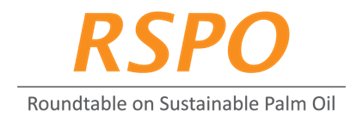 [Insert RSPO Member’s Company Logo][Insert RSPO Member’s Company Logo][Insert CB’s Company Logo (if applicable)]NPP Reference Number[this should be the same as the notification statement][this should be the same as the notification statement][this should be the same as the notification statement]Country of the NPP Submission:RSPO Membership NumberName of Subsidiary (if any):Name of Management Unit:Name(s) of Estate(s) covered under this management plan:Location of NPP area:(Country, State, District)(Country, State, District)(Country, State, District)Address of NPP area:Business/operation Permit Reference Number and Issuing Authority:Size information (ha)a) Total area as per permit:Size information (ha)b) Area for new planting:Size information (ha)c) HCV area (if any):Size information (ha)d) HCS forest (if any): Size information (ha)e) Peatland (if any):Size information (ha)f) Steep terrain (if any):Size information (ha)g) Riparian buffer (if any):Size information (ha)h) Marginal and fragile soil (if any):Projected GHG emissions (in tonne CO2e, tCO2e/tFFB, or tCO2e/tCPO)(in tonne CO2e, tCO2e/tFFB, or tCO2e/tCPO)(in tonne CO2e, tCO2e/tFFB, or tCO2e/tCPO)Geospatial Coordinates(Degree Minutes and Seconds)(Degree Minutes and Seconds)(Degree Minutes and Seconds)Boundary Maps (Note: must be at least 300 dpi. Include clear relevant legends, title, scale)Boundary Maps (Note: must be at least 300 dpi. Include clear relevant legends, title, scale)Boundary Maps (Note: must be at least 300 dpi. Include clear relevant legends, title, scale)Boundary Maps (Note: must be at least 300 dpi. Include clear relevant legends, title, scale)Areas and proposed time for new plantingNote: Please add rows if there are more locations planned.  This section is an indicative plan by RSPO members on the land clearing that will be conducted. This information is also useful for growers to monitor their own progress and to plan for their Time-bound Plan for certification.Areas and proposed time for new plantingNote: Please add rows if there are more locations planned.  This section is an indicative plan by RSPO members on the land clearing that will be conducted. This information is also useful for growers to monitor their own progress and to plan for their Time-bound Plan for certification.Areas and proposed time for new plantingNote: Please add rows if there are more locations planned.  This section is an indicative plan by RSPO members on the land clearing that will be conducted. This information is also useful for growers to monitor their own progress and to plan for their Time-bound Plan for certification.Areas and proposed time for new plantingNote: Please add rows if there are more locations planned.  This section is an indicative plan by RSPO members on the land clearing that will be conducted. This information is also useful for growers to monitor their own progress and to plan for their Time-bound Plan for certification.Summary of the NPP Verification by CBSummary of the NPP Verification by CBSummary of the NPP Verification by CBSummary of the NPP Verification by CBAcknowledgement by RSPO Member[Management Unit Name] of [Company Name] acknowledges that this NPP submission had been conducted in accordance with the New Planting Procedure [Year]. All assessments had been carried out accordingly and without any prejudice. [Company Name] will ensure all legal requirements are continuously met pre, during and post development of this NPP area. [Management Unit Name] of [Company Name] acknowledges that this NPP submission had been conducted in accordance with the New Planting Procedure [Year]. All assessments had been carried out accordingly and without any prejudice. [Company Name] will ensure all legal requirements are continuously met pre, during and post development of this NPP area. [Management Unit Name] of [Company Name] acknowledges that this NPP submission had been conducted in accordance with the New Planting Procedure [Year]. All assessments had been carried out accordingly and without any prejudice. [Company Name] will ensure all legal requirements are continuously met pre, during and post development of this NPP area. Confirmation by Certification BodyThe work recorded in this NPP submission by [Company Name] at this [location] has been verified by [Name of CB Company] and has been carried out in accordance with the requirement of the RSPO New Planting Procedure [Year] for the time being in force and in that respect that this area is considered satisfactory for development of new plantings.The work recorded in this NPP submission by [Company Name] at this [location] has been verified by [Name of CB Company] and has been carried out in accordance with the requirement of the RSPO New Planting Procedure [Year] for the time being in force and in that respect that this area is considered satisfactory for development of new plantings.The work recorded in this NPP submission by [Company Name] at this [location] has been verified by [Name of CB Company] and has been carried out in accordance with the requirement of the RSPO New Planting Procedure [Year] for the time being in force and in that respect that this area is considered satisfactory for development of new plantings.SignaturesRSPO MembersCertification BodyCertification BodySignaturesName of Person Responsible: Name of Lead Auditor:Name of Lead Auditor:SignaturesDesignation:Designation:Designation:SignaturesSignature:Signature:Signature:SignaturesDate:Date:Date: